Our curriculum drivers are evident throughout our planning and drive our curriculum. 1. Community and Real Life Experience                   2. Effective and Respectful Communicators                         3. Achieving Success TogetherTerm: Autumn 2Term: Autumn 2Theme:  Our PlanetTheme:  Our PlanetKey Questions When did the world begin?What is molten rock?Why do some earthquakes cause more damage than others?Key Questions When did the world begin?What is molten rock?Why do some earthquakes cause more damage than others?Stimulus: (Book/ Visit/ etc) Text: Pebble in my pocket by Meredith Cooper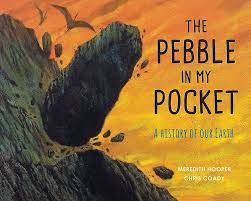 Stimulus: (Book/ Visit/ etc) Text: Pebble in my pocket by Meredith CooperAs writers we willFiction:Narrative writingWrite diary entriesNon-Fiction:Information textsWrite Glossaries for unfamiliar words. Prepositions- A word that tells you when or where something is in relation to something else.Noun phrase- A adjective to describe the noun eg. Blue ballAs writers we willFiction:Narrative writingWrite diary entriesNon-Fiction:Information textsWrite Glossaries for unfamiliar words. Prepositions- A word that tells you when or where something is in relation to something else.Noun phrase- A adjective to describe the noun eg. Blue ballAs artists we will be:Learning about What are the similarities and differences in the technique’s artists used to produce landscapes and cityscapes?In computing we will:Create media using stop frame animationAs mathematicians we will:Add 3- digit numbers to each other.Subtract 3-digit numbers from each other Subtract numbers crossing 10 and crossing 100Recall multiplication and division facts for the 3, 4 and 8-times tableAs mathematicians we will:Add 3- digit numbers to each other.Subtract 3-digit numbers from each other Subtract numbers crossing 10 and crossing 100Recall multiplication and division facts for the 3, 4 and 8-times tableIn Design and Technology Not covered this half term.As geographers we will be: Describe and understand key aspects of physical geography such as volcanoes.As mathematicians we will:Add 3- digit numbers to each other.Subtract 3-digit numbers from each other Subtract numbers crossing 10 and crossing 100Recall multiplication and division facts for the 3, 4 and 8-times tableAs mathematicians we will:Add 3- digit numbers to each other.Subtract 3-digit numbers from each other Subtract numbers crossing 10 and crossing 100Recall multiplication and division facts for the 3, 4 and 8-times tableIn Design and Technology Not covered this half term.In RSHE we will be:Becoming more digitally literate by being able to analyse digital content.As mathematicians we will:Add 3- digit numbers to each other.Subtract 3-digit numbers from each other Subtract numbers crossing 10 and crossing 100Recall multiplication and division facts for the 3, 4 and 8-times tableAs mathematicians we will:Add 3- digit numbers to each other.Subtract 3-digit numbers from each other Subtract numbers crossing 10 and crossing 100Recall multiplication and division facts for the 3, 4 and 8-times tableIn Modern Languages we will be:Learning to count, and write numbers in French.As musicians we will:Listen and appraise Reggae songs by Bob Marley. We will also continue to learn to play the violinAs scientists we will be:Be looking at Rocks and Soils. More specifically, sorting different types of rocks and looking at fossils. As historians we will be:Not covered in this half-termIn Physical Education we will:Indoor – Develop balancing and understanding the importance of this skill.Outdoor – Develop attacking skills when dribbling.In Religious Education we will be:Looking at what can we learn from visiting sacred places? 